Rada Rodziców i Dyrekcja Szkoły Podstawowej                                                im. Arkadego Fiedlera w Nowej Wsi 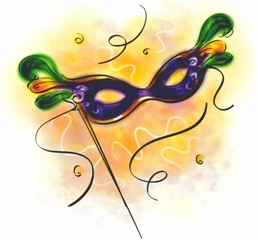 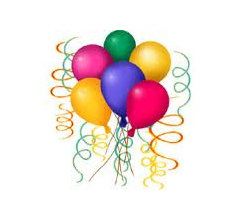 zapraszają na Zabawę Karnawałową ZABAWA KARNAWAŁOWADNIA 18 STYCZNIA 2014 R. O GODZ. 2000NA SALI W ĆMACHOWIE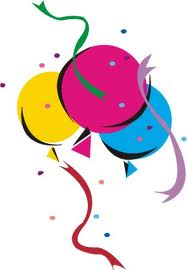 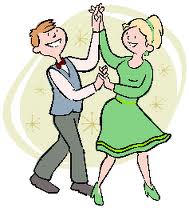 Gra "Sound & Light"  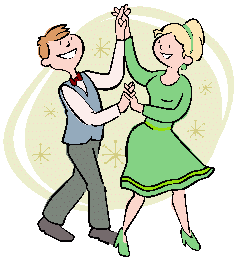 BILETY W CENIE 110 ZŁDO NABYCIA W SEKRETARIACIE SZKOŁYTEL. (67) 254 05 74       ZAPEWNIAMY  CIEPŁY POCZĘSTUNEK I WIELE ATRAKCYJNYCH  FANTÓW  W LOTERIISerdecznie zapraszamy !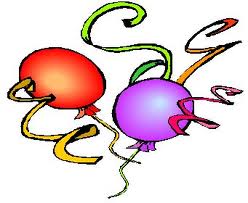 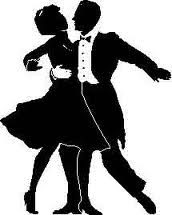 